Муниципальное бюджетное дошкольное образовательное учреждение № 20 г. ЛипецкаКонспект по ФЭМП подготовительной группыТема «Путешествие в страну математики»ВоспитательКудинова С. А.г. Липецк,  2019 г.Цель: развитие познавательной деятельности детей.Задачи: - воспитывать самостоятельность, умение понимать учебную задачу и выполнять её самостоятельно;- способствовать формированию мыслительных операций, развитию речи;- воспитывать интерес к математическим занятиям;создавать условия для развития логического мышления, сообразительности, внимания;- закрепить умение писать графический диктант- упражнять в счёте в пределах 20 в прямом порядке, в умении различать количественный и порядковый счёт в пределах 20.- продолжать учить составлять арифметические задачи и записывать их решение с помощью цифр. Учить выделять в задачи условия, вопрос, ответ;- продолжать учить детей анализу и синтезу.- закреплять знания о последовательности дней недели, времён года, месяцев года, части суток.Раздаточный материал: карточки с заданиями, коробка с геометрическими фигурами и геометрическими телами, карандаши, карточки с циферблатами.Ход занятия.Дети стоят в кругу вместе с воспитателем и произносят слова, сопровождая движениями:В круг широкий вижу яВстали все мои друзья.Мы сейчас пойдем налево,А теперь пойдем направо,В центре круга соберемсяИ опять назад вернемся.Друг на друга посмотрелиУлыбнемся, подмигнем,Заниматься мы начнем.Воспитатель: Ребята, сегодня утром в детский сад в нашу группу доставили телеграмму от Феи из страны «Математики». (Воспитатель читает).- «Дорогие дети, я приглашаю вас в путешествие по морю, к острову Чудес, на поиски сокровищ старого замка. В пути вас ждут интересные задания. Вы должны будите показать свои знания, умения, сообразительность. Желаю вам удачи. Фея!»Воспитатель: Ну, а сейчас, прежде чем нам отправиться в путешествие мы возьмем карандаши и напишем графический диктант. После этого, мы узнаем, на чем мы отправимся в путешествие: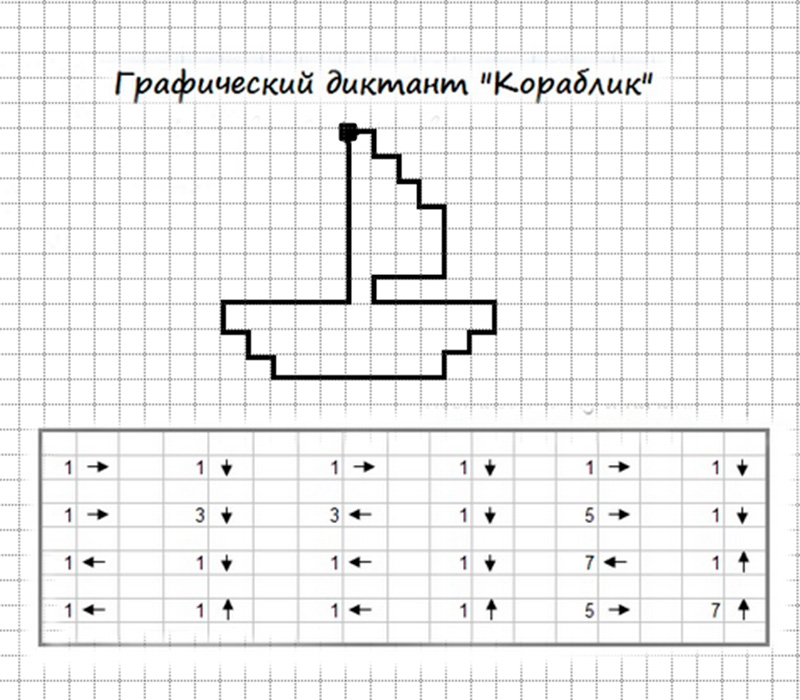 Воспитатель: Молодцы! Команда готова. А на чём же мы отправимся в плаванье? (На кораблике). Воспитатель: Но чтобы в дороге нам не было скучно ответе на несколько вопросов:1)Какой сегодня день недели?2)Назовите соседей среды?3)Назовите день недели перед пятницей?4)Назовите выходные дни недели?5)Ребята, какое сейчас время года?6)Сколько месяцев в каждом времени года? Назовите их.Дети: отвечают….Воспитатель: Мы быстро продвигаемся вперёд и уже подплываем к волшебному острову, на нём растут необыкновенные цветы, на которых – задания Феи. Что бы нам достигнуть цели необходимо выполнить все задания.1 задание. «Отгадай-ка»Это загадки на сообразительность:- Сколько спинок у трех свинок (3)-Сколько рогов у двух быков (4)-Сколько домишек у ста муравьишек (1)- На столе лежало 3 яблока и 4 апельсина. Сколько всего овощей лежало на столе?- На дереве сидели 4 птицы:2 воробья, остальные вороны.Сколько ворон? (2)Воспитатель:2 задание. «Назовите соседей числа «5, 7, 9, 11, 13». Впишите их в пропущенные бусинки.Дети выполняют задания на листочках.Воспитатель: Очень хорошо! Ребята наши бусинки с числами это будет наш подарок для Феи. Ну а мы двигаемся с вами дальше.3 задание. Ребята мы с вами проплываем остров геометрический фигур. Нам Фея предлагает поиграть.Воспитатель. Ребята давайте посмотрим, что в ваших «волшебных коробочках» - На какие группы мы можем разбить эти фигуры? (разделить на плоские и объемные фигуры)Физкультминутка для детей с элементами дыхательной гимнастики:Дорогие дети на нашем пути к острову Чудес мы с вами повстречали сказочного героя Змея-Горыныча и давайте представим, что мы Змей – Горыныч. Повторяйте вместе со мной движения и дышите словно Змей – Горыныч.Раз — «крыльями» мы вверх махнулиИ при этом все вздохнули.Два — три нагнулись, «крыльями» мы пол достали,А четыре — прямо встали и сначала повторили.Воздух сильно мы вдыхаемПри наклонах выдох дружныйНо колени гнуть не нужно.Воспитатель: Молодцы! Наш кораблик плывёт дальше. Проплываем лес, в котором живут маленькие гномики. Дом, в котором они живут необычный - на каждом этаже живут соседи числа, которые в сумме дают число- номер дома. Но вот беда они расстроены, потому что не могут отыскать своего соседа. Ребята давайте поможем гномикам.4 задание. «Засели гномика в домик»Дети: Выполняют задания с карточками точек. Состав числа 8Воспитатель: Молодцы, заселили гномиков в домик. За это они нам сказали спасибо, а мы отправляемся дальше.Воспитатель: Вот мы и подплыли к острову. Но где клад мы пока не знаем. Что бы узнать, где клад, необходимо выполнить следующее задание.5 задание. 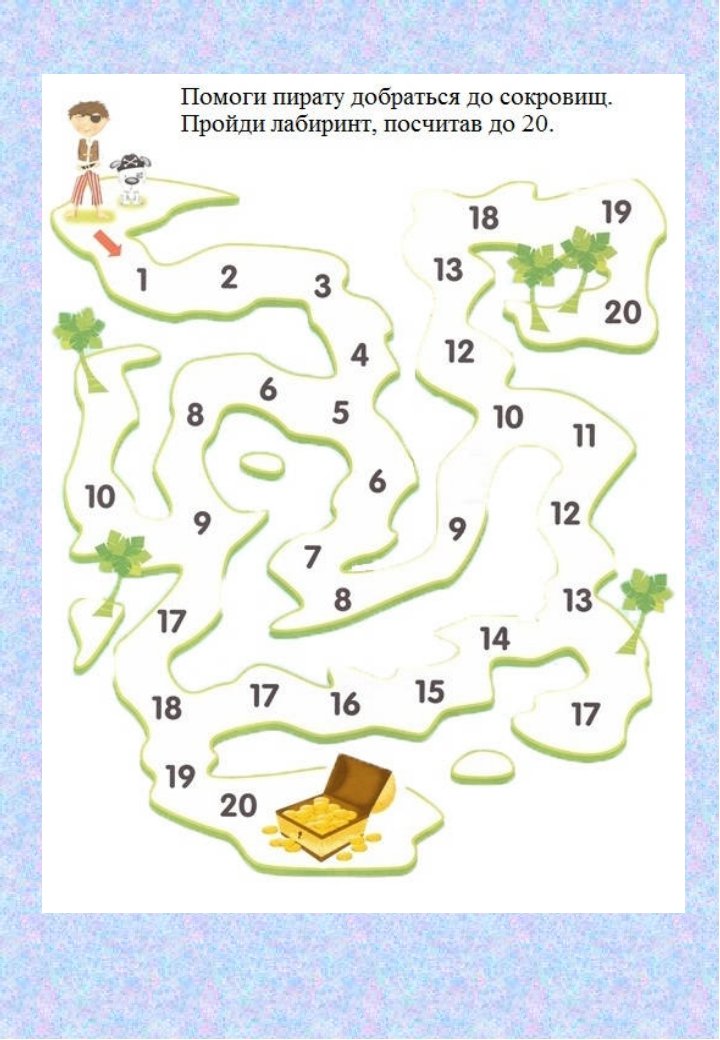 Ой, посмотрите здесь сундук, но он закрыт. Чтобы ее открыть Фея задаёт нам самое трудное задание. Необходимо решить задачи на сложение и вычитание.1 задача: Семь весёлых поросят у корытца стоят. Два ушли в кровать ложиться, сколько свинок у корытца? (7- 2=5)2 задача: Пять цветочков у Наташи, И ещё два дал ей Саша. Кто тут сможет посчитать. Сколько будет два да пять? (5+2=7)Воспитатель: Молодцы, ребята, вы очень хорошо справились с заданием. Посмотрите, Фея нам передала ключ. Откроем сундук!Открываем.Воспитатель: Ребята, посмотрите, там учебник математики. Дети! Эта самая важная книга. По ней мы с вами научимся решать задачи, примеры. Вот мы и нашли клад, выполнив все задания Феи. А еще Фея вам дарит на память раскраску своего математического замка.А теперь нам пора возвращаться в детский сад. Давайте посчитаем от 10 до 1Дети: Отсчитывают.Воспитатель: Вот и закончилось наше путешествие, мы и вернулись в детский сад. Воспитатель хвалит детей и вспоминают, что интересного они узнали, в какие игры играли, делают вывод, что отыскали самый важный клад это учебник математики. Что больше всего им понравилось. Спасибо, молодцы!